Here are photos of some common foods that were eaten by Amerindians in the New World.     What can you tell about them by how they look?     Would they be a good food source?     Do you eat any of these foods today?All images retrieved from en.wikipedia.orgAmerindian FoodsHandout: Photos of New World foodsAmerindian HeritageGrenada National Museum: Teacher Kit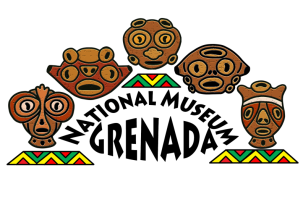 Manioc/Cassava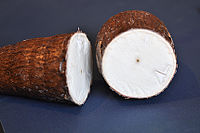 Beans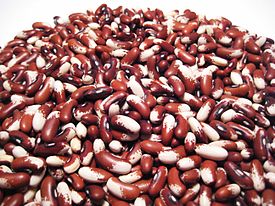 Maize/corn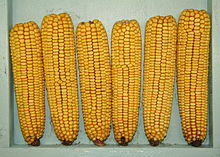 Sweet potatoes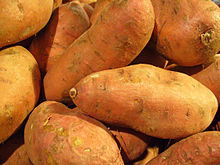 Peppers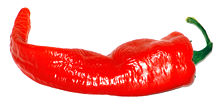 Palm nuts (variety) 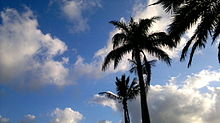 Yams (and other starchy tuber crops)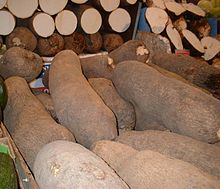 Peanuts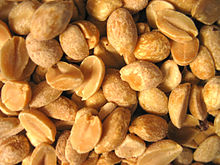 Guava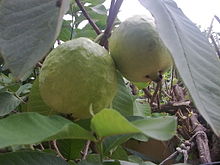 Squash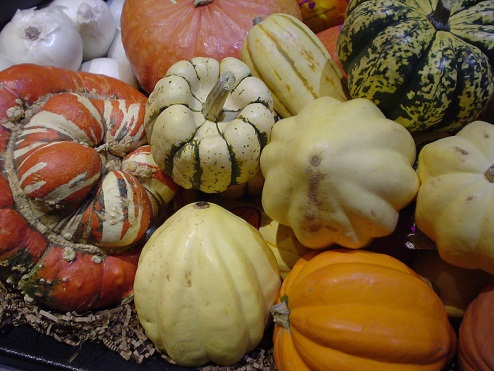 Pineapple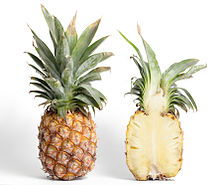 Papaya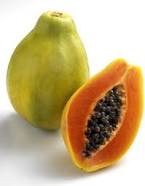 